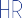 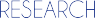 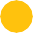 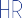 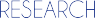 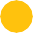 Děkanka Pedagogické fakulty JU v Českých Budějovicích vypisuje výběrové řízení na místo:odborný asistent/odborná asistentka katedry matematiky se zaměřením na odbornou matematikuPracovní náplňpodílet se v rámci své kvalifikace na specializovaných a systémových pracích ve vědecké, výzkumné a pedagogické oblasti,podílet se na přípravách vědeckých, výzkumných a pedagogických projektů.konat výuku především formou cvičení, seminářů/praktik a přednášek,vést a hodnotit bakalářské a diplomové práce,ověřovat znalosti studentů u postupových zkoušek a poskytovat jim konzultace,podílet se na tvorbě učebních textů,řešit vědecké, výzkumné a vývojové úkoly, výsledky své práce publikovat,provádět expertizní a oponentní činnost,v případě potřeby být garantem bakalářského studijního programu.Požadujemekvalifikačním požadavkem je získání akademického titulu nebo vědecké hodnosti Ph.D. nebo jeho ekvivalentu,zaměření na odbornou matematiku (libovolný obor: algebra, matematická analýza, numerická matematika),komunikativnost, spolehlivost, časovou flexibilitu a samostatný přístup.Nabízíme8 týdnů dovolené4 dny indispozičního volnadotované stravovánízvýhodněné mobilní voláníjazykové a zaměstnanecké kurzyzvýhodněné bankovní služby u partnerské bankyzajímavou práci s možností profesního rozvoje perspektivu zaměstnánídalší vzdělávání, zaměstnanecké kurzy dětská skupina (MŠ) pro děti zaměstnancůMS Office zdarma do soukromých zařízeníNástup od: 	1. 3. 2022 Pracovní úvazek: 	1,0Pracovní poměr:	na dobu určitou s možností prodlouženíPísemné přihlášky doplněné profesním životopisem, kopiemi dokladů o vzdělání, seznamem vědecké a publikační činnosti za posledních pět let a souhlasem s nakládáním s poskytnutými osobními údaji pro účely tohoto výběrového řízení, zašlete do 15.12. 2021 (včetně) na adresu: Pedagogická fakulta JU Dana Pouzarová/Michaela PeškováJeronýmova 10 371 15  České Budějovice.Informace: telefon: 387 773 034, 387 773 020 e-mail: dekanat@pf.jcu.czdoc. RNDr. Helena Koldová, Ph.D.děkanka PF JU